                 Ҡ А Р А Р						            ПОСТАНОВЛЕНИЕ«16» июня 2016 й.	                    № 49                  «16» июня 2016 г.                         Об изменении почтового адреса  жилому дому     В соответствии с постановлением  Правительства РФ от 19 ноября 2014 г. №1221 «Об утверждении Правил присвоения, изменения и аннулирования адресов», в целях обеспечения учета и оформления объектов недвижимости, постановляю:     1. Изменить адрес жилого дома, общей 167,5 кв.м., с кадастровым номером 02:53:060102:121 с «Республика Башкортостан, р-н Шаранский, д.Дмитриева Поляна, ул.Школьная, д.8» на «Республика Башкортостан, Шаранский район, д.Дмитриева Поляна. ул. Дмитрия Кармишина, д.8    2. Контроль за исполнением настоящего постановления возложить на управляющего делами администрации сельского поселения Дмитриево-Полянский сельсовет муниципального района Шаранский район.И.О.Главы  сельского поселения:                                            Л.Р.ГарееваБАШҠОРТОСТАН РЕСПУБЛИКАҺЫШАРАН РАЙОНЫМУНИЦИПАЛЬ РАЙОНЫНЫҢДМИТРИЕВА ПОЛЯНА АУЫЛ СОВЕТ АУЫЛ БИЛӘМӘҺЕ ХАКИМИӘТЕ452630, Дмитриева Поляна ауылы,тел. (34769) 2-68-00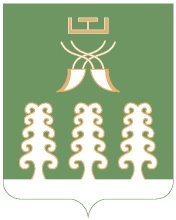 РЕСПУБЛИКА БАШКОРТОСТАНАДМИНИСТРАЦИЯ СЕЛЬСКОГО ПОСЕЛЕНИЯДМИТРИЕВО-ПОЛЯНСКИЙ СЕЛЬСОВЕТМУНИЦИПАЛЬНОГО РАЙОНАШАРАНСКИЙ РАЙОН452630, д. Дмитриева Поляна,тел. (34769) 2-68-00